Dyslexia Awareness TrainingSession #1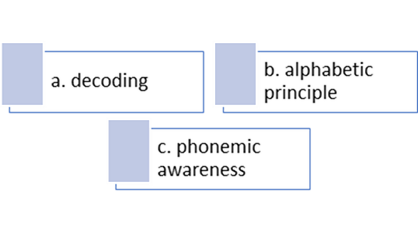 E. Think about a student that you have previously taught or are currently teaching that exhibits one of the cognitive behaviors mentioned. Pause the video to write down that student’s name, the behavior exhibited, and a strategy that could be put in place to support that student.G. Phonemic Awareness Activities Segment words into syllables				Segment words into sounds				Sound deletion				H. List two new strategies that you can implement 						I. We have discussed many ways to support your students.		with your students after watching this video.					Take the next five minutes and reflect on students 		that you have taught or are currently teaching that could benefit from this specific instruction.What do you plan to gain from this session?List one thing you think of when you hear the word dyslexia?StudentBehaviorStrategy6423195837425694Backpack2Sidewalk2Pencil2sunglasses3Sip3Frog4stop4Say “shipment” without “ship” mentSay “wonder” without “der” wonSay “safety” without “safe” ty